“Lifted Text” from Various Dr. Seuss BooksThe Cat in the HaTThe Cat in the HaTThe Cat in the HaTThen our mother came in
And she said to us two,
“Did you have any fun?
Tell me. What did you do?”And Sally and I did not
know what to say.
Should we tell her
The things that went on
there that day?Well... what would YOU do
If your mother asked you?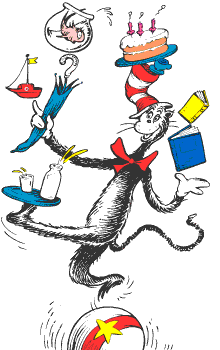 Look at me!
Look at me!
Look at me NOW!
It is fun to have fun
But you have
to know how.Horton Hatches the EggHorton Hatches the EggHorton Hatches the Egg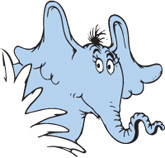 I meant what I said
And I said what I meant….
An elephant’s faithful
One hundred per cent!And it should be,
it should be, it SHOULD be
like that!
Because Horton was faithful!
He sat and he sat!“My goodness! My gracious!”
they shouted. “MY WORD!
It’s something brand new!
IT’S AN ELEPHANT-BIRD!!”Green Eggs and HamGreen Eggs and HamGreen Eggs and HamDo you like green eggs and ham?I do not like them, Sam-I-am.
I do not like green eggs and ham!Would you like them here or there?I would not like them here or there.
I would not like them anywhere.I do so like green eggs and ham!
Thank you! Thank you,
Sam-I-am!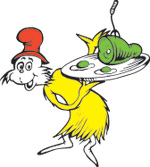 One fish two fish red fish blue fishOne fish two fish red fish blue fishOne fish two fish red fish blue fishOh me! Oh my!
Oh me! Oh my!What a lot of funny things go by.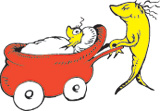 Yertle the TurtleYertle the TurtleYertle the Turtle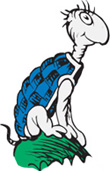 I’m Yertle the Turtle!
Oh, marvelous me!
For I am the ruler
of all that I see!Your Majesty. Please…
I don’t like to complain.
But down here below,
we are feeling great pain.Horton Hears a Who!Horton Hears a Who!Horton Hears a Who!“I’ll find it!” cried Horton.
“I’ll find it or bust!
I SHALL find my friends
on my small speck of dust!”We’ve GOT to make noises in greater amounts!
So, open your mouth, lad!
For every voice counts!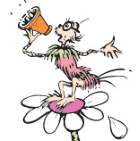 The LoraxThe LoraxThe LoraxI am the Lorax.
I speak for the trees.
I speak for the trees, for the trees have no tongues.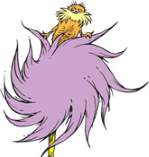 I meant no harm.
I most truly did not.
But I had to grow bigger.
So bigger I got.Oh, the Places You'll Go!Oh, the Places You'll Go!Oh, the Places You'll Go!You have brains in your head.
You have feet in your shoes.
You can steer yourself
Any direction you choose.
You’re on your own. And 
you know what you know.
And YOU are the guy who’ll
decide where to go.You’ll get mixed up,
of course, as you already know.
You’ll get mixed up with
many strange birds as you go.
So be sure when you step.
Step with care and great
tact and remember that
Life’s A Great Balancing Act.And will you succeed?
Yes! You will, indeed!
(98 and ¾ percent guaranteed.)KID, YOU’LL MOVE 
MOUNTAINS!How the Grinch Stole Christmas!How the Grinch Stole Christmas!How the Grinch Stole Christmas!The Grinch hated Christmas!
The whole Christmas season!
Now, please don't ask why.
No one quite knows the reason.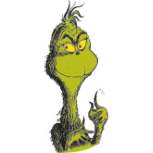 “Maybe Christmas,” he thought, “doesn’t come from a store.
Maybe Christmas… perhaps…
means a little bit more!”Happy Birthday To You!Happy Birthday To You!Happy Birthday To You!If we didn’t have birthdays,
you wouldn’t be you.
If you’d never been born,
well then what would you do?
If you’d never been born, 
well then what would you be?
You might be a fish!
Or a toad in a tree!
You might be a doorknob! 
Or three baked potatoes!
You might be a bag full of 
hard green tomatoes.Or worse than all that…
Why, you might be a WASN’T!
A Wasn’t has no fun at all.
No, he doesn’t.A Wasn’t just isn’t. He just 
isn’t present. But you…
You ARE YOU!
And, now isn’t that pleasant!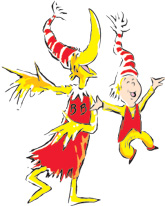 